Izradi antistresnu lopticu. Pripremi:  1 ili 2 balona, punjenje ( brašno, riža, suhi grah), škare, ljevak.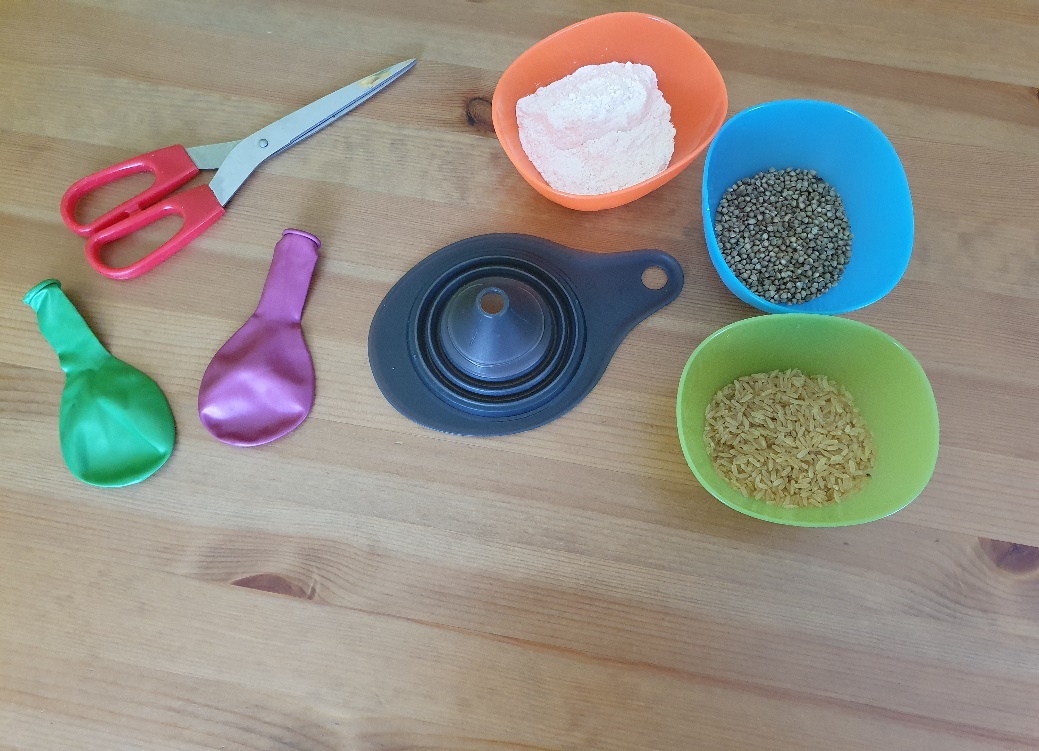 POSTUPAK:1.Uzmi balon i dobro ga rastegni sa svih strana.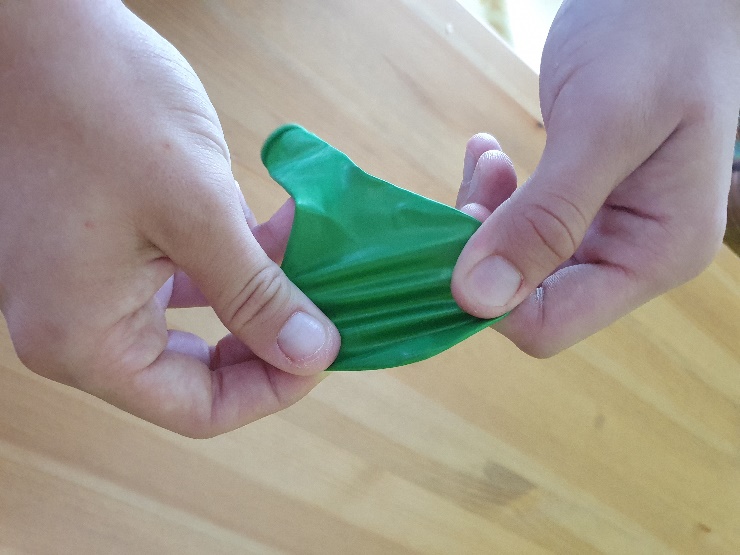 2.Pomoću lijevka napuni balon punjenjem po želji ( brašnom, rižom, sjemenkama).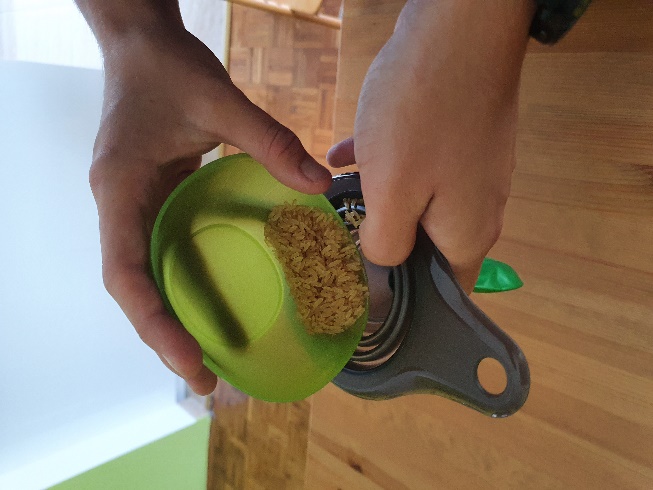 3.Kada je trbuh balona pun zaveži ga i odreži višak vrata.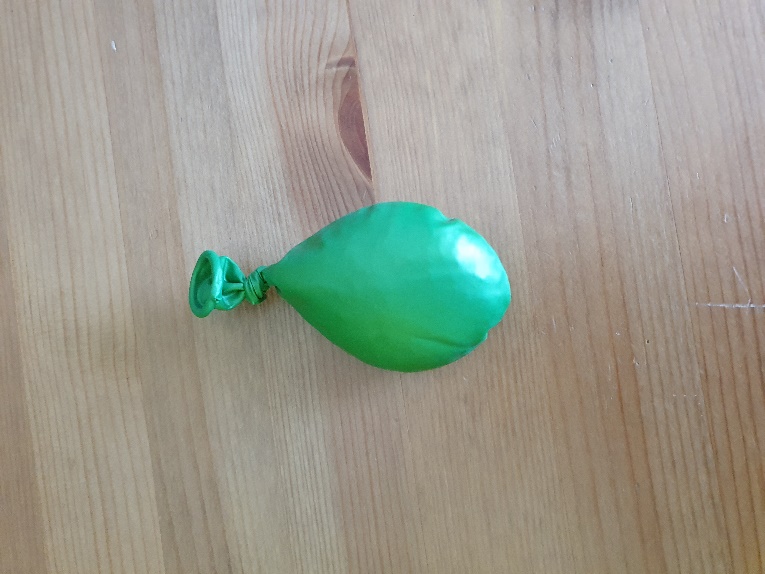 4.Za dodatnu sigurnost izreži vrat drugog balona, proširi prstima otvor i pričvrsti ga oko ispunjenog i vezanog balona.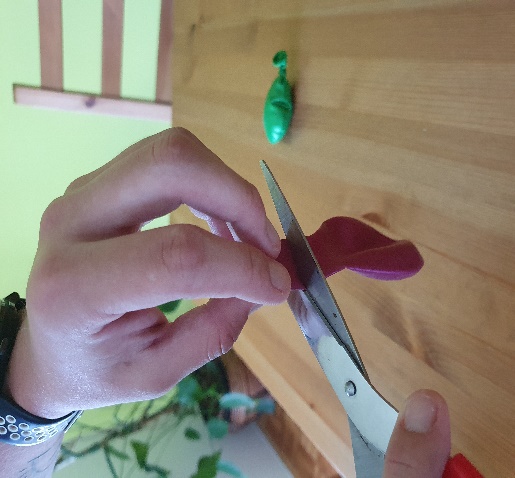 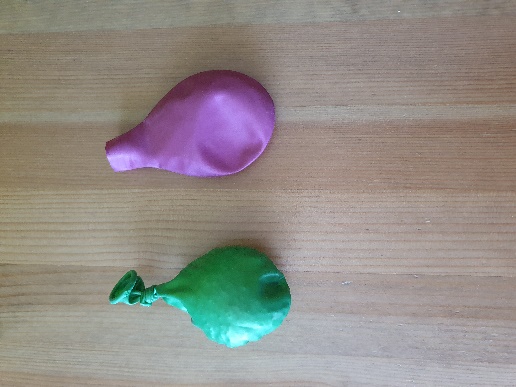 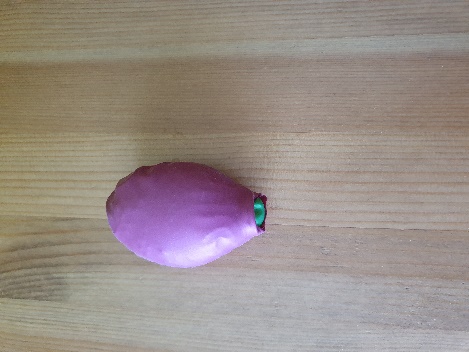 